ЧЕРКАСЬКА ОБЛАСНА РАДАГОЛОВАР О З П О Р Я Д Ж Е Н Н Я28.06.2022                                                                                       № 142-рПро нагородження Почесноюграмотою Черкаської обласної радиВідповідно до статті 55 Закону України «Про місцеве самоврядування
в Україні», рішення обласної ради від 25.03.2016 № 4-32/VІІ «Про Почесну грамоту Черкаської обласної ради» (зі змінами):1. Нагородити Почесною грамотою Черкаської обласної ради:за сумлінне ставлення до виконання службових обов’язків, високу професійну майстерність, ініціативу і наполегливість, виявлені у справі захисту прав і свобод громадян, протидії  злочинності, підтриманні публічної безпеки      і порядку та з нагоди 7-ї річниці створення Національної поліції України:2. Контроль за виконанням розпорядження покласти на заступника керуючого справами, начальника загального відділу виконавчого апарату обласної ради ГОРНУ Н.В. і управління юридичного забезпечення та роботи               з персоналом виконавчого апарату обласної ради.Голова		А. ПІДГОРНИЙВОСКОБОЯВ’ячеслава Юрійовича–начальника ізолятора тимчасового тримання
№ 1 Головного управління Національної поліції в Черкаській області, майора поліції;МУХУМиколу Олександровича–інспектора відділу службових розслідувань управління головної інспекції Головного управління Національної поліції в Черкаській області, капітана поліції;СИНЬООКАСергія Григоровича–начальника сектору реагування патрульної поліції відділу поліцейської діяльності № 2 Золотоніського районного відділу поліції Головного управління Національної поліції               в Черкаській області, капітана поліції;СТОРЧАКАІгоря Станіславовича–старшого оперуповноваженого сектору кримінальної поліції Звенигородського районного відділу поліції Головного управління Національної поліції в Черкаській області, капітана поліції;ХАРЧЕНКООлену Василівну–заступника начальника слідчого управління Головного управління Національної поліції              в Черкаській області, підполковника поліції.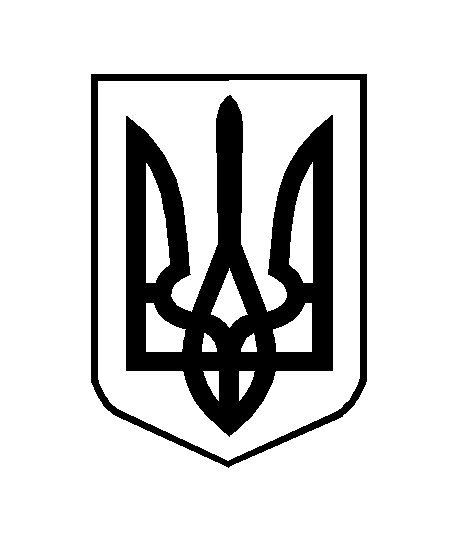 